Publicado en Madrid el 17/09/2018 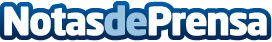 José Lara Interiorismo estrena página webEl diseño de interiores es un mundo en continuo cambio y evolución, y requiere mantenerse constantemente actualizado para conocer todas las tendencias que surgen a nivel internacional. El estudio de interiorismo José Lara sabe la importancia de mantenerse al día y por eso, refuerza su imagen y estrena página web para inspirar a los amantes de la decoración y mostrar sus trabajos más espectacularesDatos de contacto:José Lara Interiorismo+34 620 98 26 08Nota de prensa publicada en: https://www.notasdeprensa.es/jose-lara-interiorismo-estrena-pagina-web_1 Categorias: Interiorismo Madrid E-Commerce http://www.notasdeprensa.es